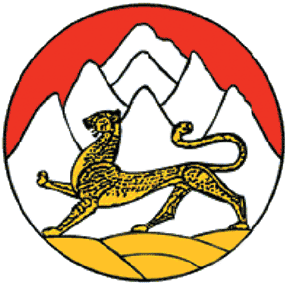 Республика Северная Осетия-Алания Ирафский районГлава муниципального образования Среднеурухское сельское поселениеПОСТАНОВЛЕНИЕот 30.03. 2020 года                          № 3                                           с. Средний УрухО введении режима повышенной готовности на территории муниципального образования Среднеурухское  сельское поселение Ирафского района РСО-Алания и мерах по предотвращению распространения новой коронавирусной инфекции (2019-nCoV)В целях предотвращения угрозы распространения на территории муниципального образования Среднеурухское сельское поселение Ирафского района РСО-Алания коронавирусной инфекции (2019-nCoV), в соответствии с подпунктом «и» пункта 2 статьи 11 Федерального закона от 21 декабря . № 68-ФЗ «О защите населения и территорий от чрезвычайных ситуаций природного и техногенного характера», пунктом 17 Указа Главы Республики Северная Осетия-Алания от 18 марта 2020г. № 80 «О введении режима повышенной готовности в Республике Северная Осетия-Алания», п о с т а н о в л я ю:1. Ввести на территории муниципального образования Среднеурухское сельское поселение Ирафского района РСО-Алания режим повышенной готовности.2. До особого распоряжения вводится запрет на проведение на территории Среднеурухское сельское поселение Ирафского района РСО-Алания спортивных, культурных, зрелищных, публичных и иных массовых мероприятий, допуская возможность проведения только чрезвычайно важных и неотложных мероприятий.3.  Рекомендовать гражданам, проживающим и (или) прибывшим на территорию муниципального образования Среднеурухское сельское поселение Ирафского района РСО-Алания, посещавшим страны (территории), где зарегистрированы случаи коронавирусной инфекции (2019-nCoV):3.1.     передавать сведения о месте и датах их пребывания, возвращения, контактной информации на «горячую линию» по номеру телефона 8(800) 301-20-68;3.2.   при появлении первых респираторных симптомов незамедлительно обратиться за медицинской помощью на дому без посещения медицинских организаций, и для оформления листков нетрудоспособности без посещения медицинских организаций (на дому);3.3. соблюдать постановления Главного государственного санитарного врача по Республике Северная Осетия-Алания о нахождении в режиме изоляции на дому;3.4. обеспечить самоизоляцию на дому на срок 14 дней со дня возвращения в Российскую Федерацию (не посещать работу, учебу, минимизировать посещение общественных мест).4. Гражданам, совместно проживающим в период обеспечения изоляции с гражданами, указанными в пункте 3 настоящего постановления, а также с гражданами, в отношении которых приняты постановления Главного государственного санитарного врача по Республике Северная Осетия-Алания об изоляции, обеспечить самоизоляцию на дому на срок, указанный в п.п.3.4 настоящего постановления, либо на срок, указанный в постановлениях Главного государственного санитарного врача по Республике Северная Осетия-Алания.5. Рекомендовать всем работодателям, организаций всех форм собственности и индивидуальным предпринимателям, осуществляющим деятельность на территории муниципального образования Среднеурухское  сельское поселение Ирафского района РСО-Алания:5.1. обеспечить стабильность на рынке труда, не допустить всплеска безработицы;5.2. обеспечить измерение температуры тела работникам на рабочих местах с обязательным отстранением от нахождения на рабочем месте лиц с повышенной температурой и дальнейший контроль вызова работником врача для оказания первичной медико-санитарной помощи на дому;5.3. оказывать работникам содействие в обеспечении соблюдения режима самоизоляции на дому;5.4. при поступлении запроса Управления Федеральной службы по надзору в сфере защиты прав потребителей и благополучия человека по Республике Северная Осетия-Алания незамедлительно представлять информацию о всех контактах заболевшего новой коронавирусной инфекцией (2019-nCoV) в связи с исполнением им трудовых функций;5.5. не допускать на рабочее место и (или) территорию организации работников из числа граждан, указанных в пунктах  4 настоящего постановления, а также работников, в отношении которых приняты постановления Главного государственного санитарного врача по Республике Северная Осетия-Алания об изоляции;5.6. обеспечить проведение дезинфекции помещений, где находился заболевший, с привлечением сотрудников государственного автономного учреждения здравоохранения «Дезинфекционная станция г. Владикавказа» Министерства здравоохранения Республики Северная Осетия-Алания.6. Рекомендовать юридическим лицам и индивидуальным предпринимателям, осуществляющим деятельность в местах массового скопления людей (в том числе на торговых объектах)       и         перевозки          автомобильным транспортом, организовать мероприятия по усилению режима текущей дезинфекции.7.  Постановление вступает в силу с момента подписания и подлежит размещению на официальном сайте МО Ирафский район РСО-Алания в разделе нормативно правовые акты  сельского поселения http://amsiraf.ru/index.php/sredne-urukhskoe-selskoe-poselenie.8.  Контроль исполнения настоящего постановления оставляю за собой.Глава муниципального образованияСреднеурухское сельское поселение Ирафского района РСО-Алания                                                      М.М. Базрова